МУНИЦИПАЛЬНОЕ ОБЩЕОБРАЗОВАТЕЛЬНОЕ УЧРЕЖДЕНИЕ ПЛОСКОШСКАЯ СРЕДНЯЯ ОБЩЕОБРАЗОВАТЕЛЬНАЯ ШКОЛАВНЕКЛАССНОЕ ЗАНЯТИЕ ДЛЯ УЧАЩИХСЯ НАЧАЛЬНЫХ КЛАССОВ НА ТЕМУ:«ПУТЕШЕСТВИЕ В СТРАНУ ЗДОРОВЬЯ»Социальный педагог:Степанова Юлия ВикторовнаЦель:Обучающая: познакомить учащихся с правилами гигиены, режима дня и т.д.Воспитывающая: воспитывать аккуратностьРазвивающая: способствовать развитию потребности в чистоте, правильном уходе за телом.Оборудование:Кроссворд, таблички с профессиями, листы для рисованияФорма проведения: Беседа, Игровая деятельностьЗдравствуйте ребята!Наше сегодняшнее занятие необычное. Называется оно «Путешествие в страну Здоровья». Сегодня вы узнаете о том, как нужно заботиться о своем здоровье, чтобы не болеть, расти крепкими и здоровыми, как беречь зрение, слух, сохранить здоровыми зубы и многое другое.Хотите попасть в страну ЗДОРОВЯЧКОВ?А попасть туда мы сможем с помощью друзей, которые дают здоровье ежедневно, бескорыстно и всем, без выбора. Давайте с ним познакомимся!Почему вы идете гулять на улицу, а не сидите дома?(Ответ: Потому что нужно дышать свежим воздухом)Свежий воздух – это наш с вами первый друг!А без чего засохли бы кусты, деревья и не могло бы быть ничего живого?(Ответ: Вода)Не приводит ни к чемуВновь испачкаются рукиШея, уши и лицоТак зачем же тратить силыВремя попусту терятьСтричься – тоже бесполезноНикакого смысла нет.К старости само собою облысеет голова!Представьте себе человека, который соблюдает эти советы. Это красивый человек?(Ответ: Нет)Поэтому, чистоту нужно соблюдать не только для здоровья, но и для красоты.А теперь настало время отправиться в струну ЗДОРОВЯЧКОВ. Сопровождать нас туда будет всем известный доктор АЙ……….! (Изображение Айболита крепится на доске)В этой стране 3 города.Айболит привел нас в первый город. Отгадайте загадку и вы узнаете в какой город мы пришли. «Два братца через дорожку живут,А друг друга не видят?»                           (глаза)Верно ребята, это глаза! А наш город называется Глазоград!Как вы думаете, зачем нужны глаза человеку?(Ответ: видеть, узнавать предметы, цвета)Конечно, глаза очень нужны человеку, поэтому их нужно беречь, они очень нуждаются в нашей защите. У каждого человека есть стражи – это веки, ресницы и брови. Они защищают глаза от пыли, ветра и пота. Есть еще один страж. Он вам всем очень хорошо знаком – это слезы. Они тоже защищают глаза от попадания в них соринок. Глаза надо не только защищать, но и ухаживать за ними. По утрам и вечерам – умываться. Глазам, как и нам, надо заниматься физкультурой. Называется она «гимнастика для глаз». Давайте выполним ее вместе.1 упражнениеЗакройте глаза ладонями, не нажимая на них, подержать 5 мин. и открыть.2 упражнениеЗакрыть глаза и массировать брови легкими движениями от носа к виску. Повторить это 2 – 3 раза.3 упражнениеМедленно переводить глаза, не поворачивая головы, вправо, влево, вверх, вниз. Повторить 3 раза.Эту гимнастику надо выполнять каждый день, тогда ваши глазки будут меньше уставать.А теперь пришло время отправиться в другой город.В какой город мы пришли, вы узнаете отгадав следующую загадкуОля слушает в лесу,Как кричат кукушки.А для этого нужныНашей Оле ...                      (ушки)Наша остановка в городе Ухоград. Орган слуха есть как у животных, так и у человека. Животным слух помогает поймать добычу, найти друг друга. Зачем нужны уши человеку? Попробуйте закрыть уши руками и сказать друг другу «Привет!». Что произошло?(Ответ: плохо слышно)Стало трудно общаться, правда? Как же надо ухаживать за ушами? Дело в том, что то, что мы считаем ушами лишь их наружная часть – ушная раковина. Внутри уха находится барабанная перепонка, с помощью которой мы слышим. Поэтому ни в коем случае нельзя громко кричать друг другу в уши, иначе она может лопнуть и тогда человек оглохнет. Снаружи уши тоже надо мыть и чистить, чтобы не скапливалась грязь.Настало время идти в последний город.  Отгадайте загадкуРазгрызёшь стальные трубы,Если часто чистишь ...                                        (зубы)Наша остановка в городе Зубоград. Поговорим мы сейчас конечно же о зубах.  Что помогает нам переваривать пищу? Она смачивается слюной и измельчается зубами. Первые зубы – молочные. К десяти годам молочные зубы выпадают, а на их месте вырастают постоянные. Как вы думаете, когда болят зубы?(Ответ: когда ешь много сладкого, редко чистишь зубы и т.д.)Правильно. У зубов есть защитник – зубная эмаль. Она твердая и белая, и надо стараться ее не повредить. Как же надо ухаживать за зубами? Запомните несколько правил:Чистить зубы надо 2 раза в день, утром и вечером.Стараться поласкать рот после едыЕсть поменьше сладкого, т.к. сахар разрушает эмальИ раз в полгода нужно посещать стоматолога (кто такой стоматолог?), потому что даже если зуб не болит, врач может заметить маленькую дырочку и залечить ее легко и безболезненно.Запомнили?
Какие же вы все молодцы! И нам пора возвращаться.Итак, сегодня мы с вами побывали в стране Здоровячков. Давайте вспомним, что надо делать, чтобы расти здоровым и сильным.Молодцы! Самое главное не забывать о наших друзьях – воде, воздухе , солнце и других помощниках, которые всегда будут стоять на страже вашего здоровья.В конце нашего занятия я хочу предложить вам разгадать кроссворд. Для вас это не составит никакого труда, т.к. я предлагаю вам и ответы к этому кроссворду. Ваша задача правильно его заполнить.(На каждую пару выдается листок с кроссвордом и ответами к нему. Задача детей быстро вписать данные слова в клеточки) 1. глаз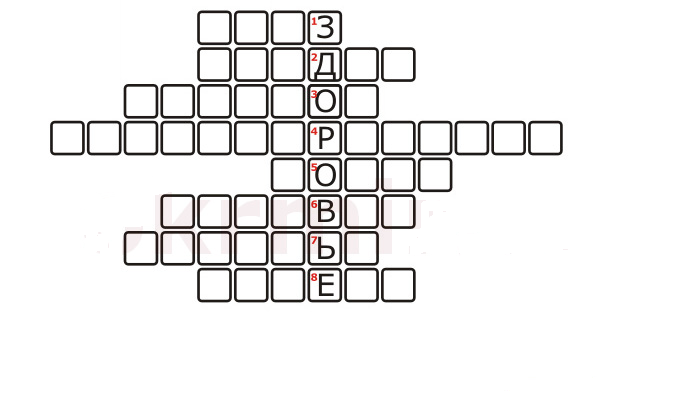  2. сердце 3. желудок 4. кровообращение 5. почка 6. пищевод 7. дыханье 8. печень
Теперь прошу вас ответить на последний вопрос. К чему относятся все слова указанные в кроссворде?(Ответ: все относится к строению человека (органы)Приложение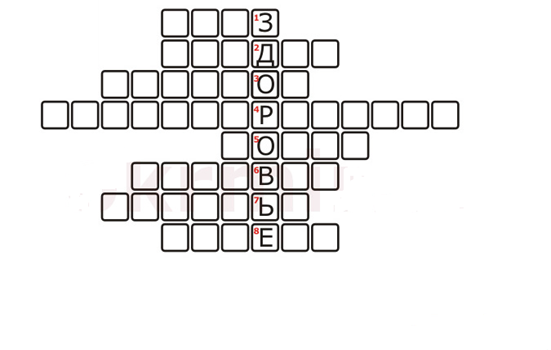           Печень,  желудок, глаз, кровообращение, пищевод, почка, дыханье, сердце          Печень,  желудок, глаз, кровообращение, пищевод, почка, дыханье, сердце